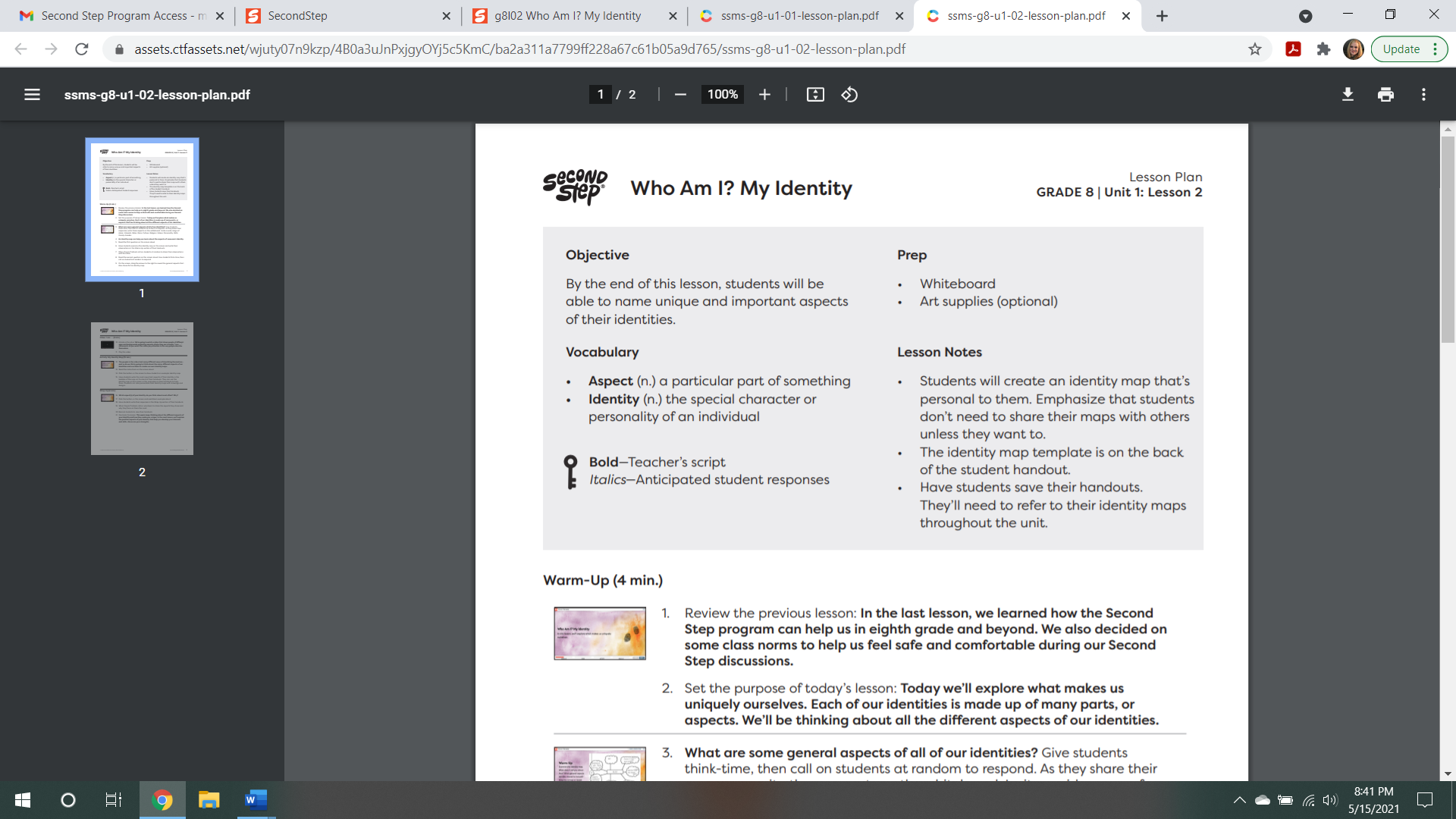 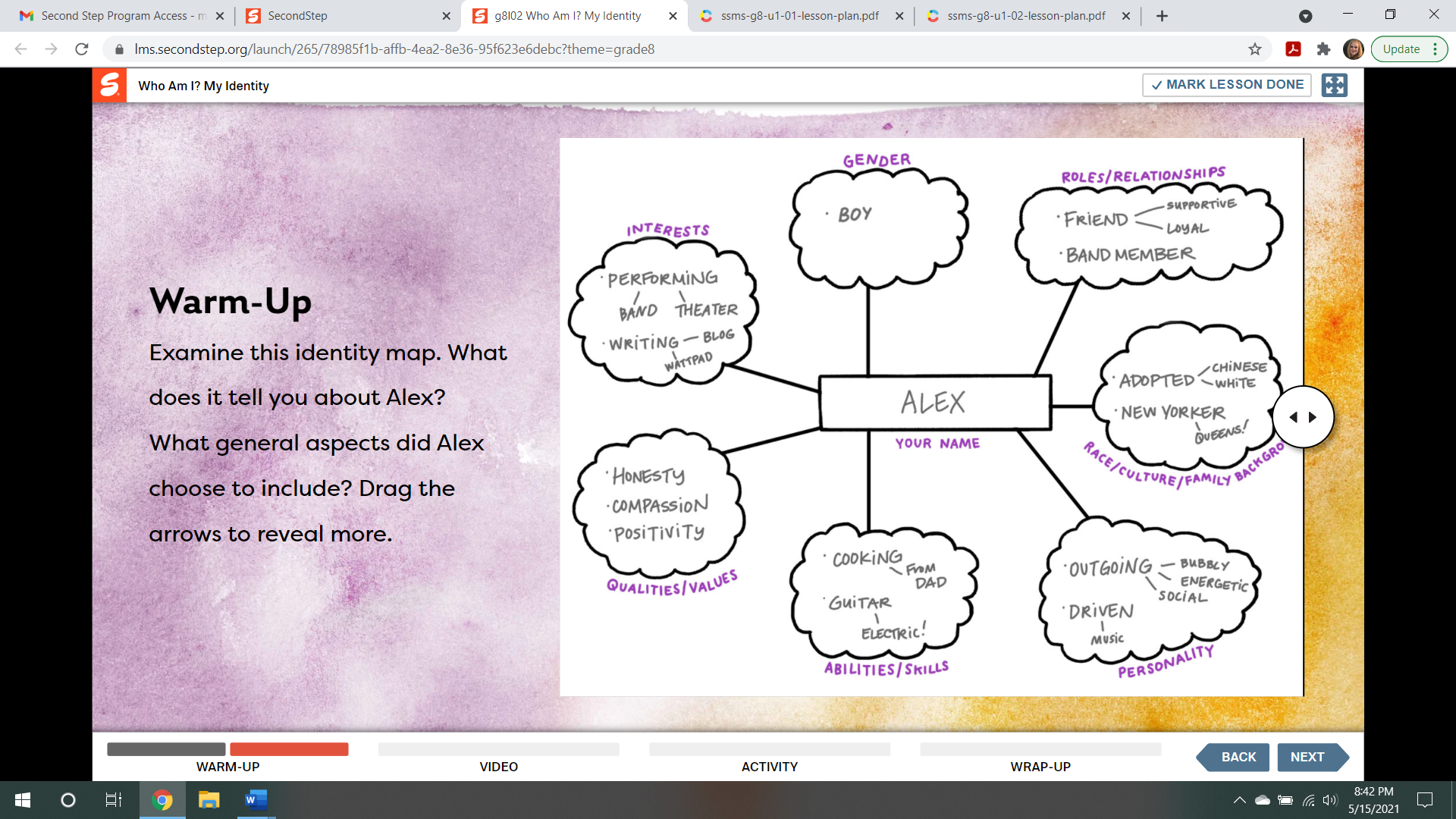 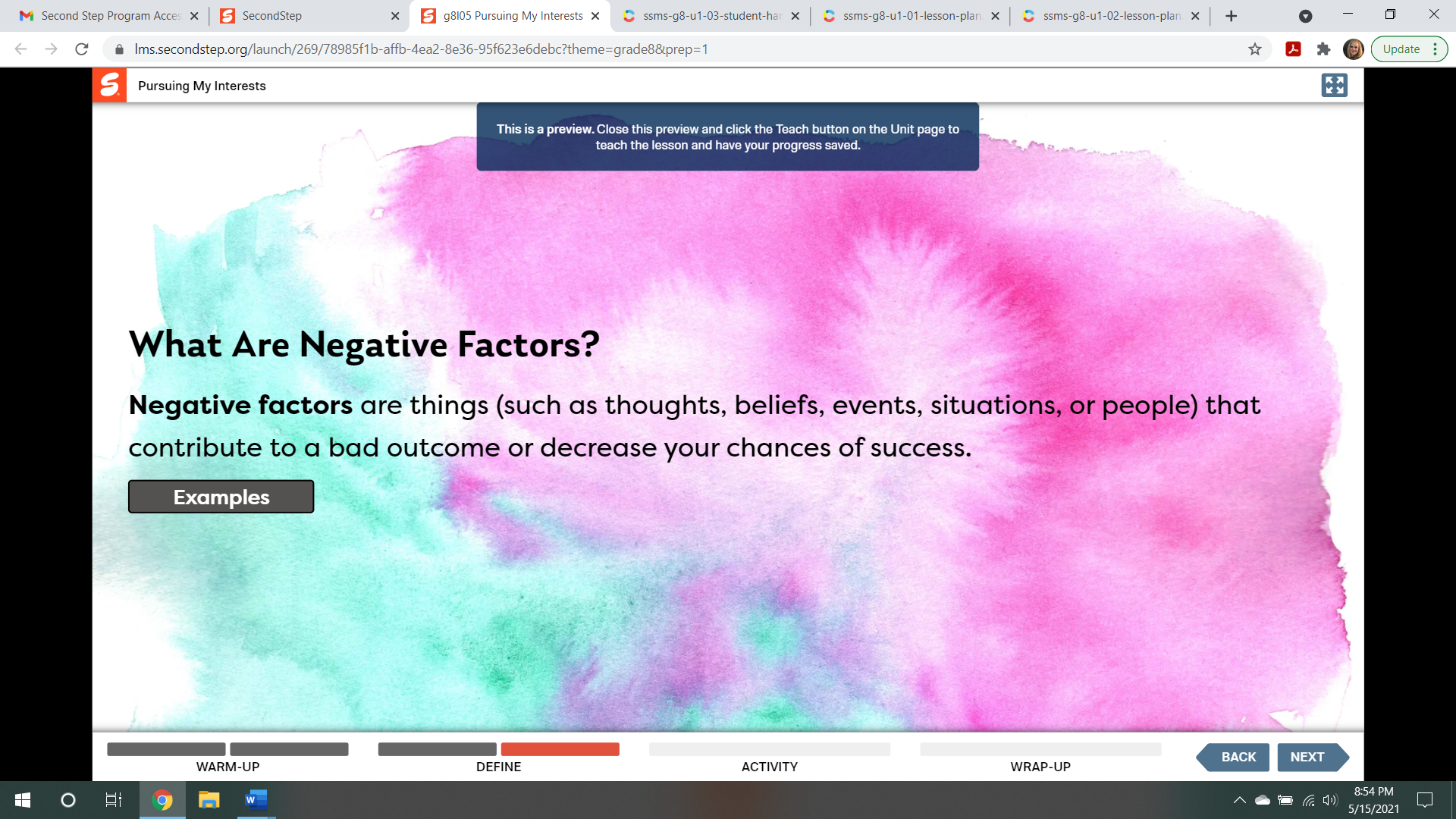 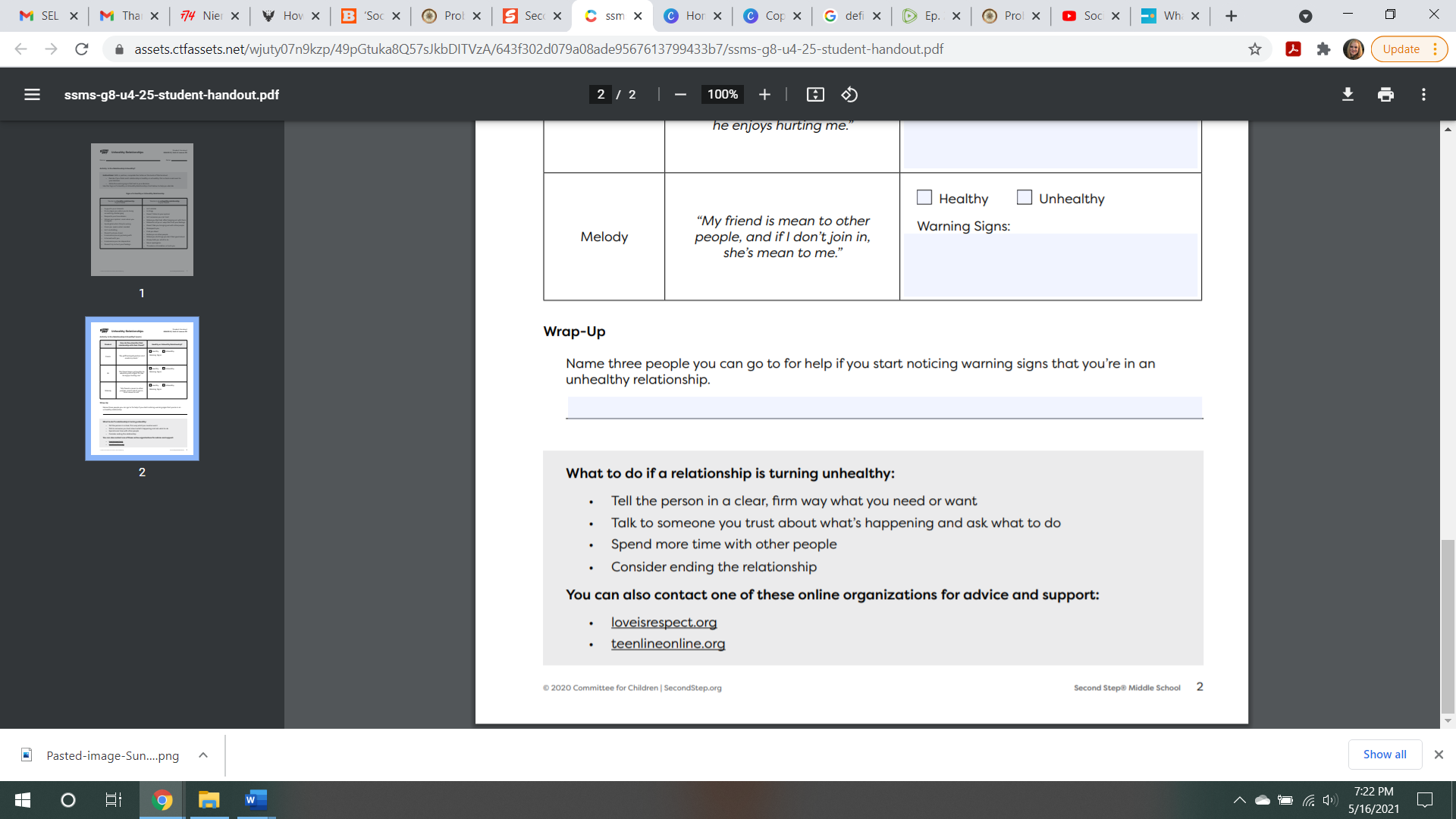 NOTICE THE WEBSITES ON THE BOTTOM OF THE WORKSHEET ABOVE  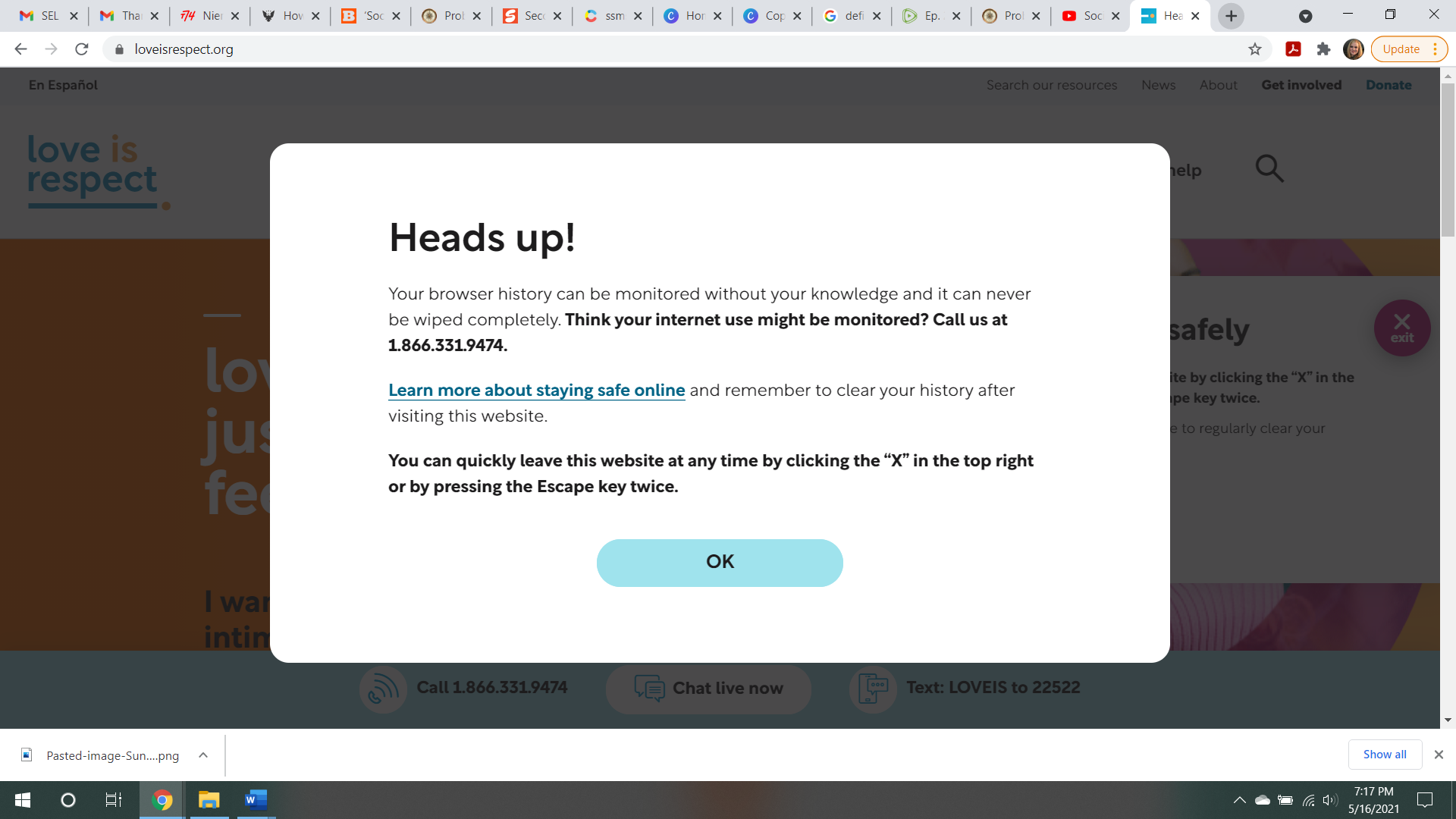 THIS IS WHAT CAME UP WHEN I TRIED THE WEBSITE AT FIRST (ABOVE)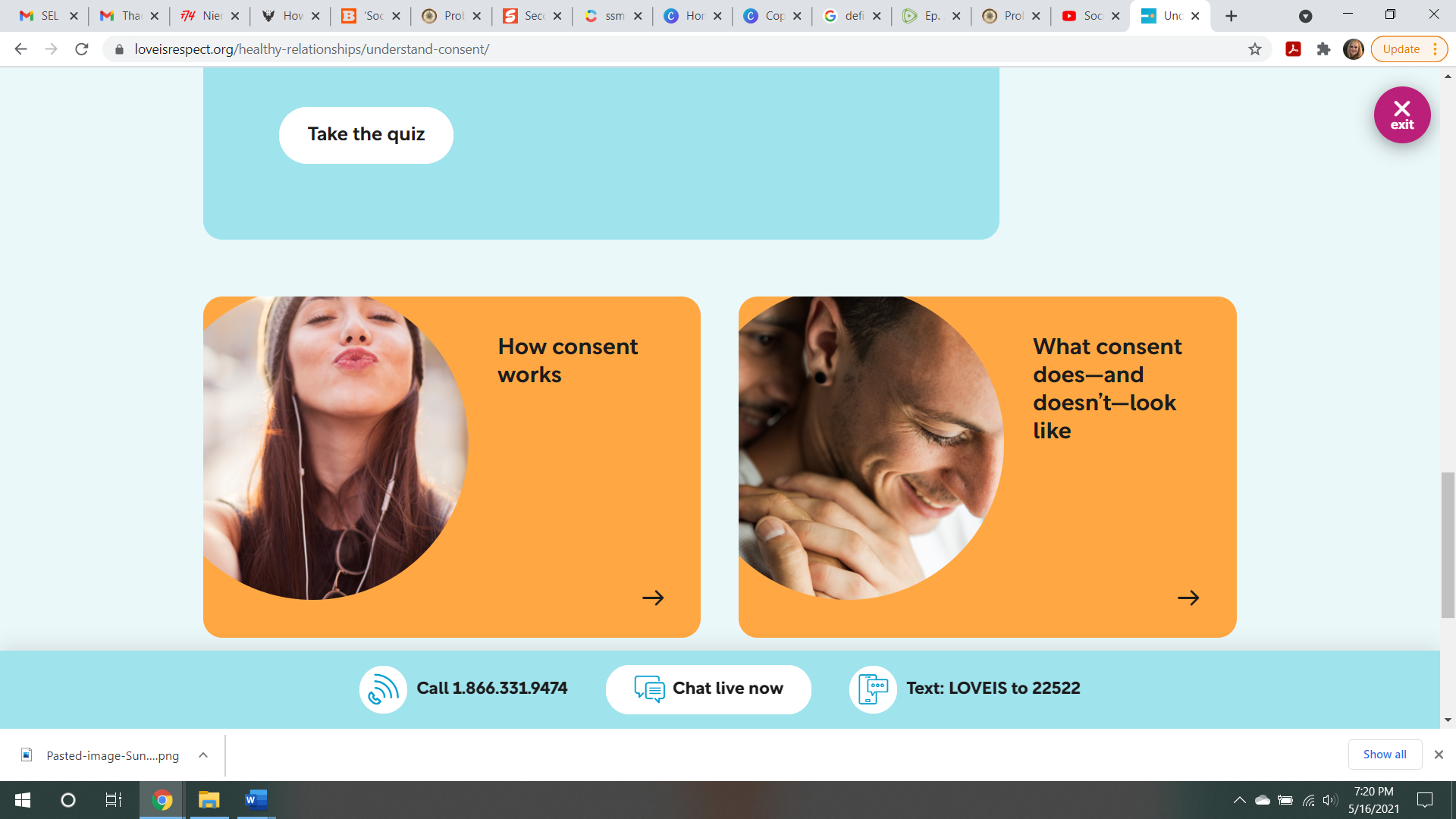 THIS PICTURE ON THE ABOVE RIGHT – NORMALIZING HOMOSEXUALITY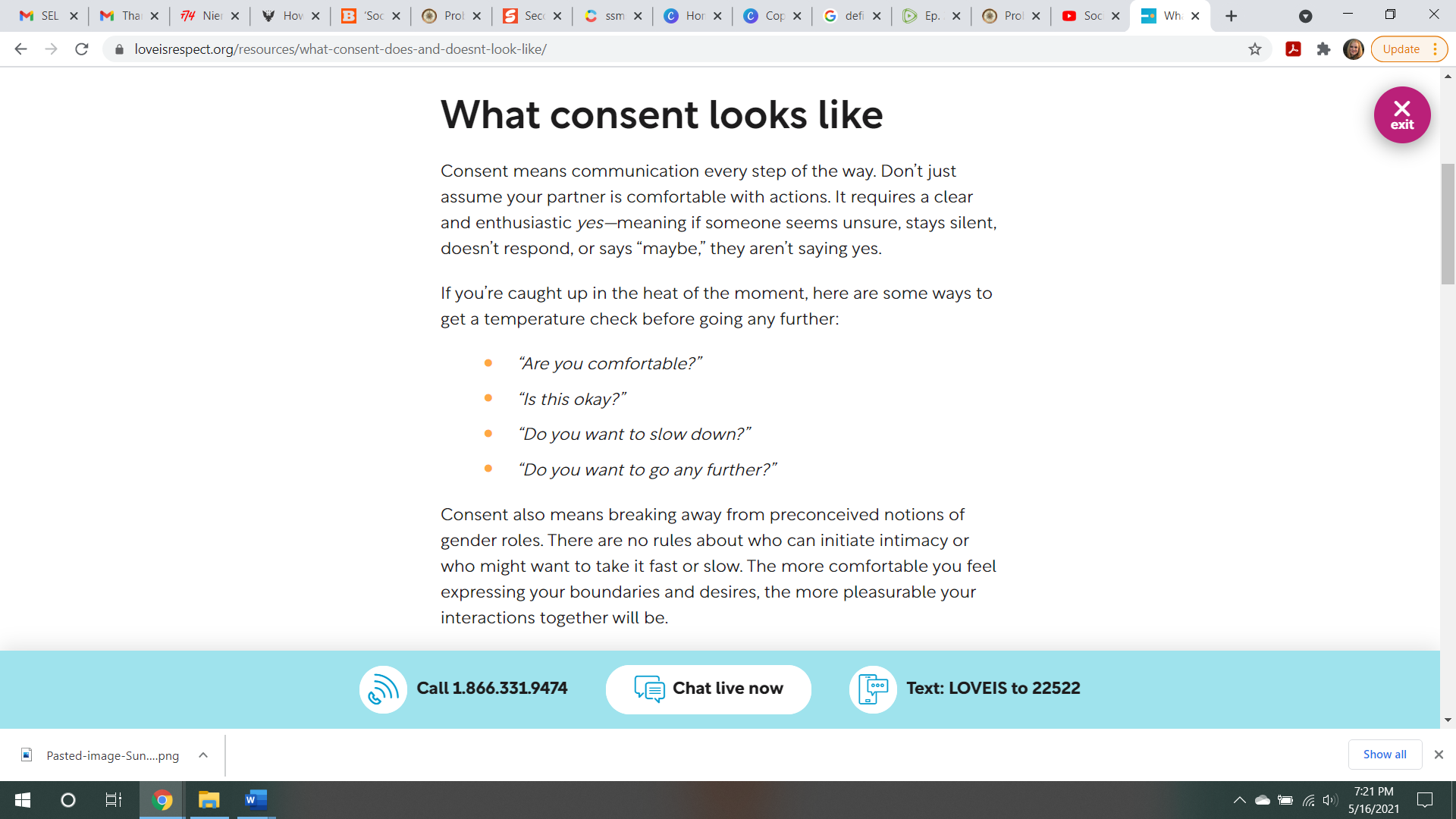 COACHING CONSENT INSTEAD OF TEACHING SAFEGUARDS OF NOT CONSENTING TO PREMATURE TEEN SEX, PROMOTING PLEASURE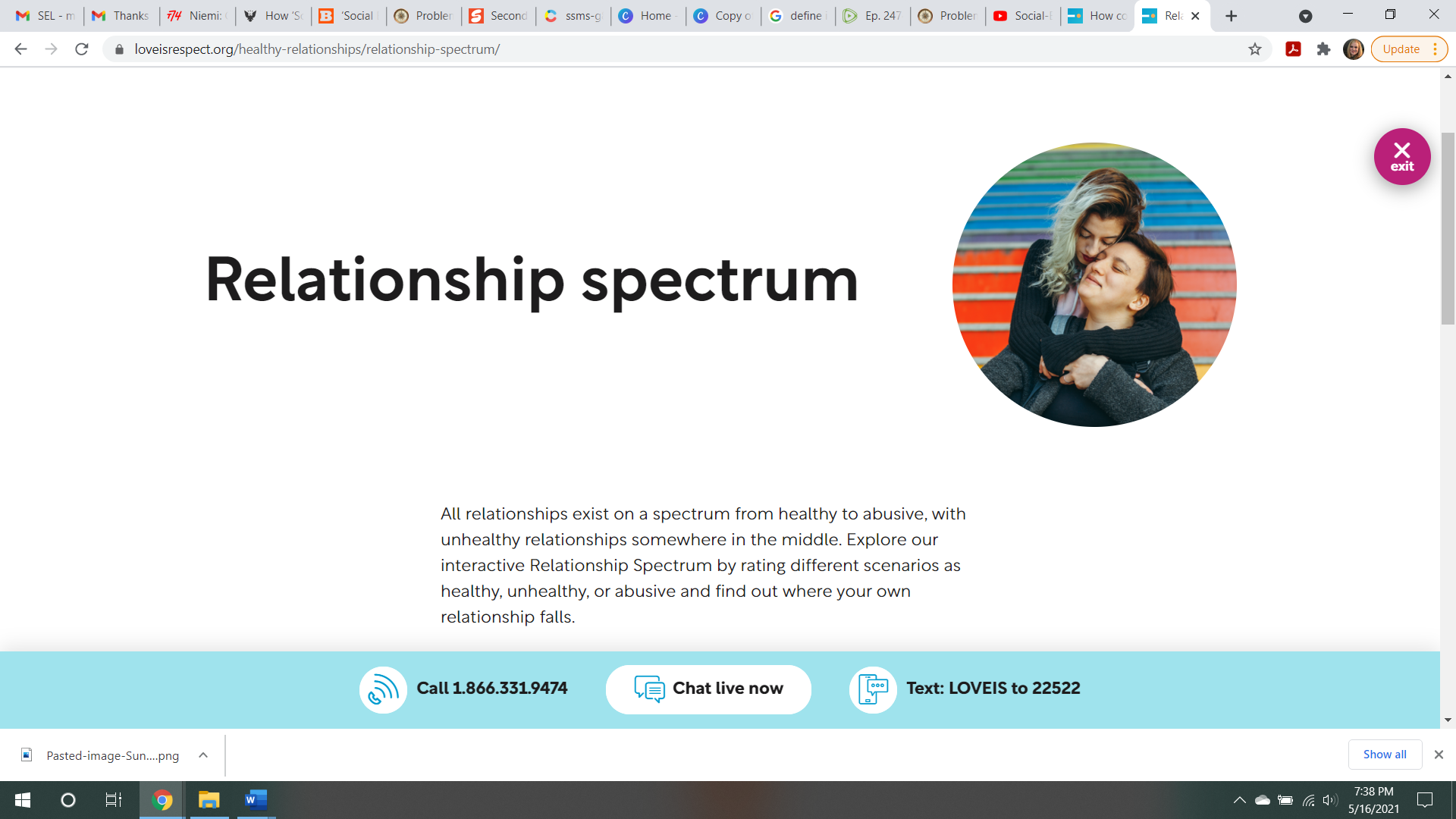 MORE NORMALIZING OF HOMOSEXUAL RELATIONSHIPS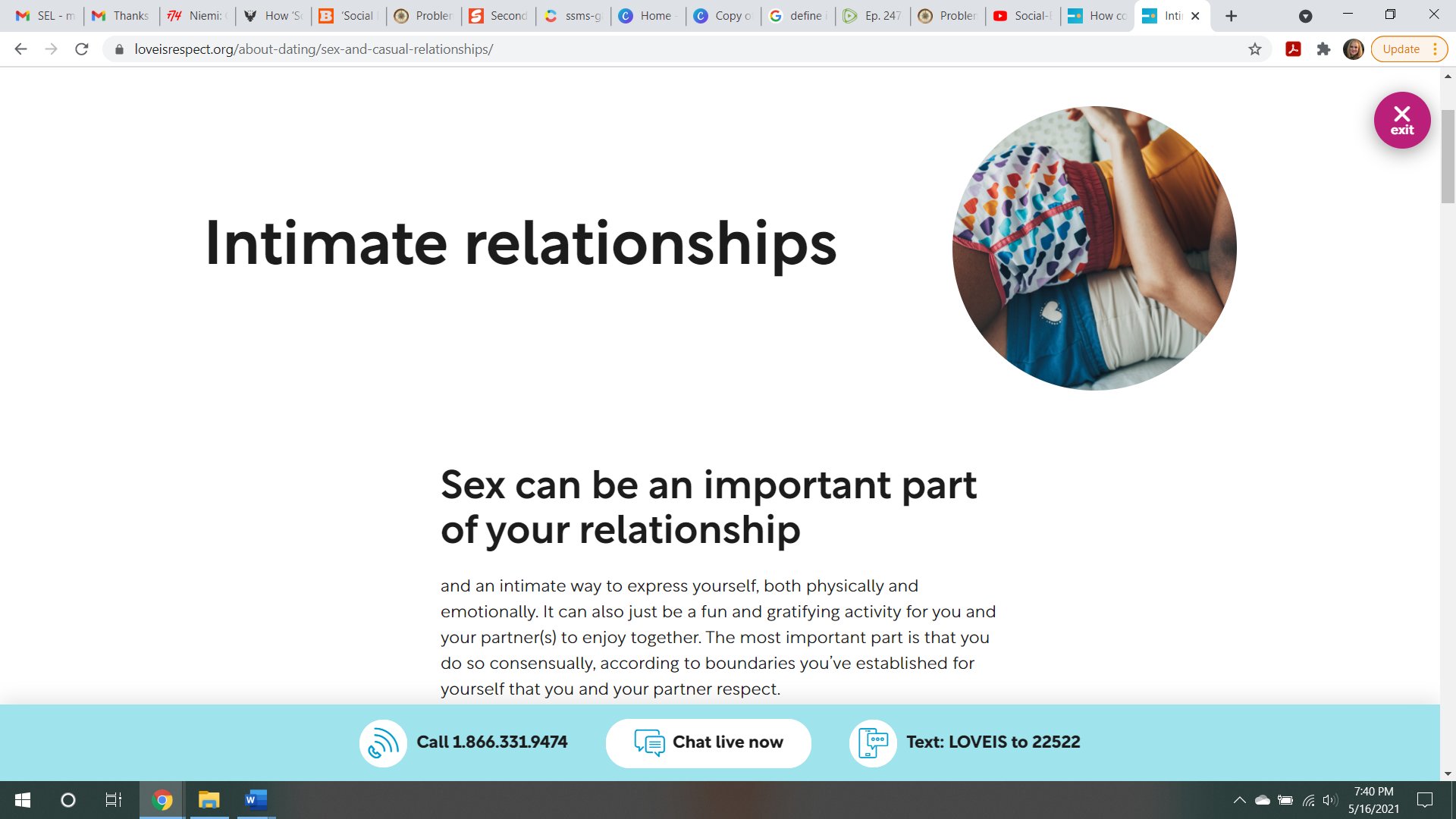 TWO TEENAGE GIRLS ABOVE, MORE NORMALIZING 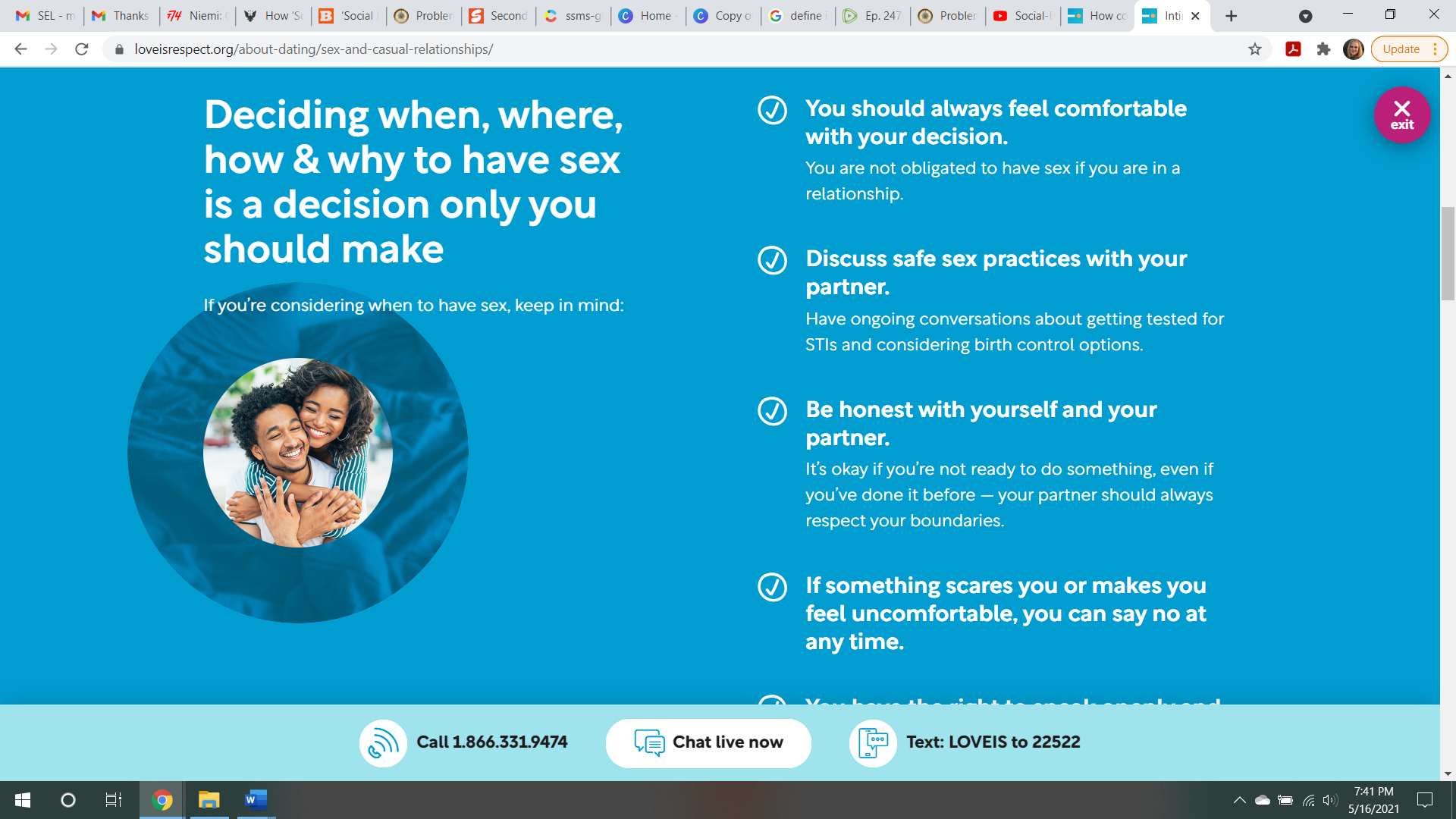 PROMOTING “SAFE” SEX - -- DANGEROUS FOR KIDS, NO SUCH THING AS SAFE SEX OUTSIDE OF A COMMITTED, MONOGAMOUS RELATIONSHIP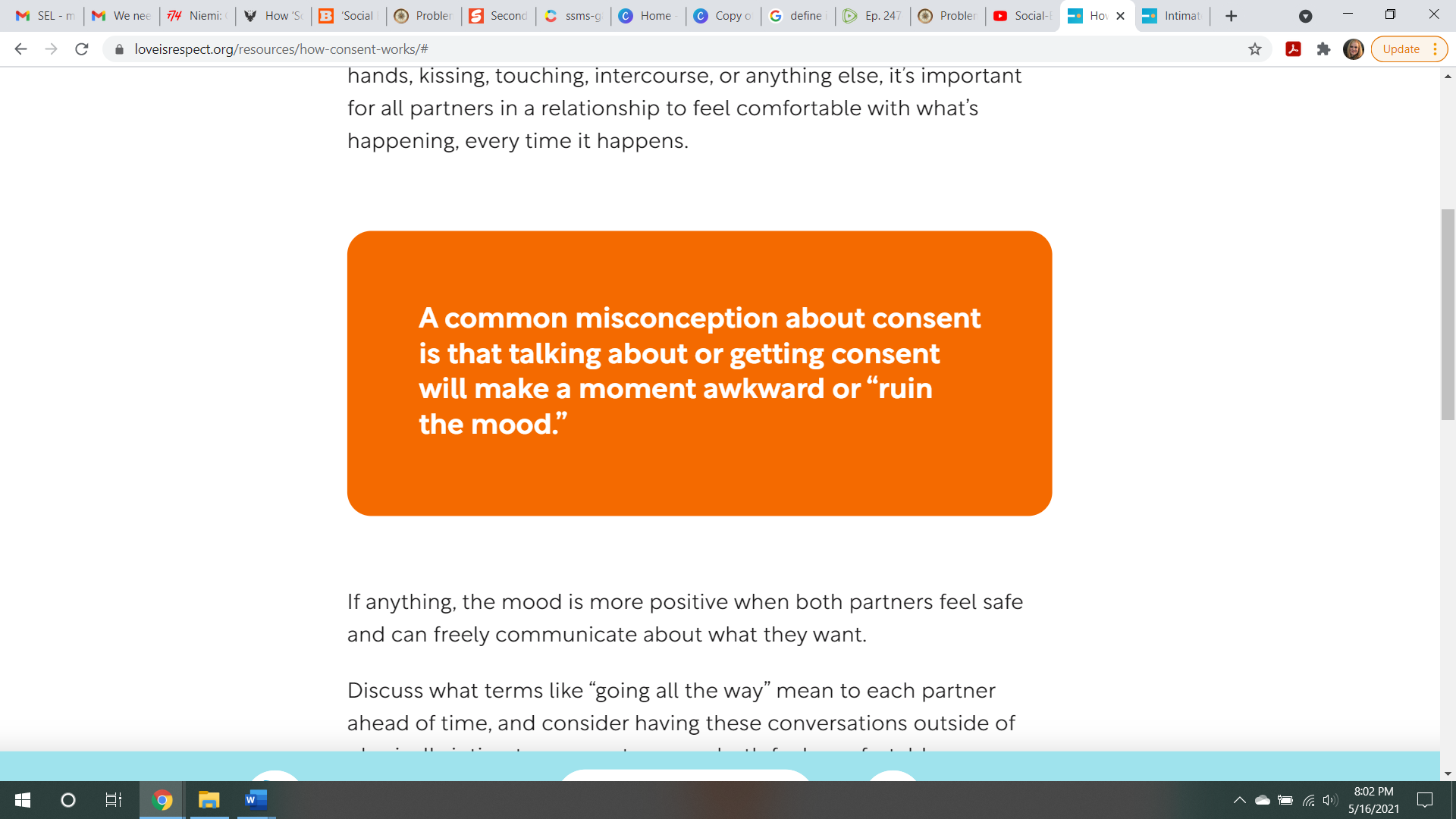 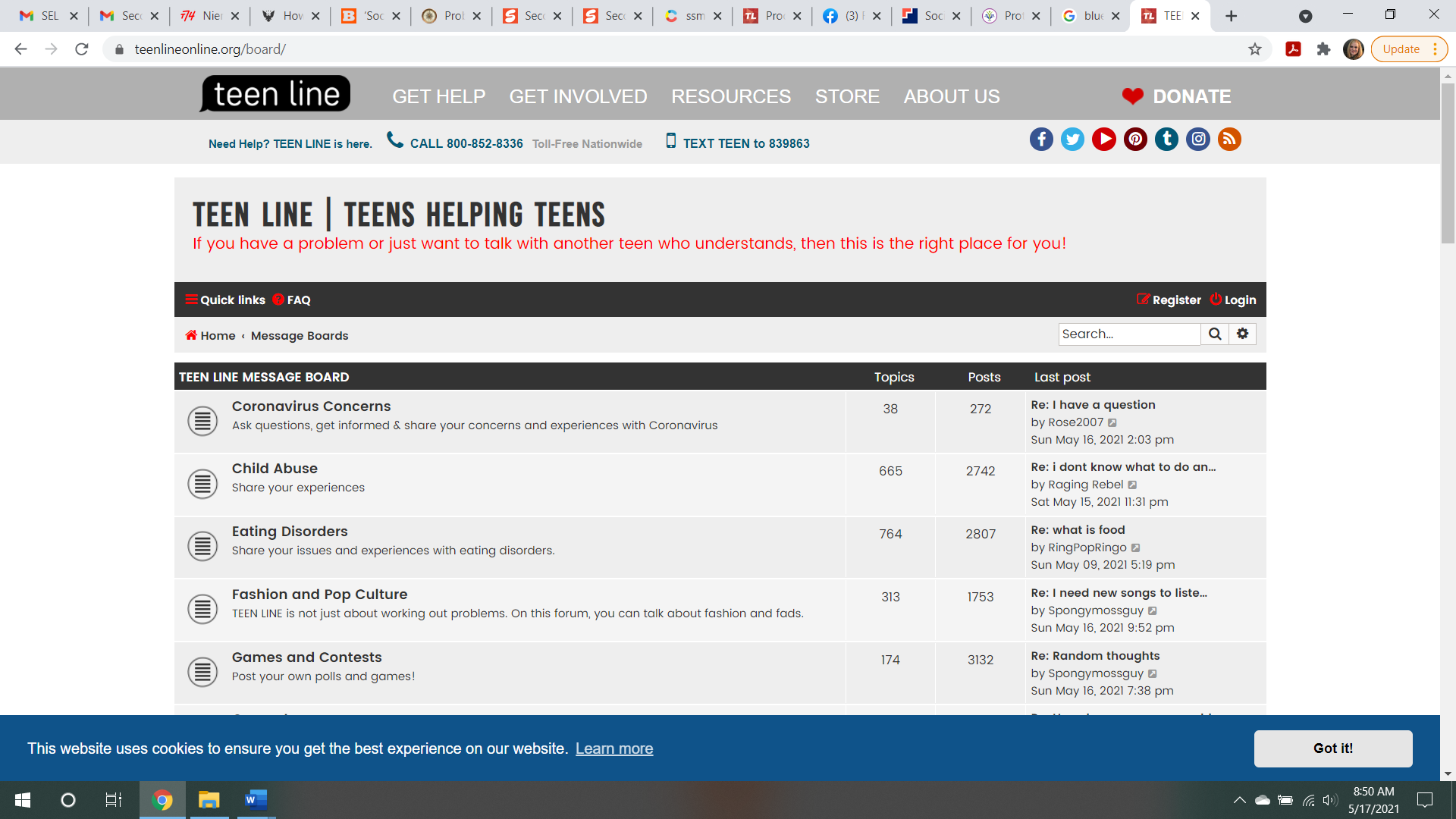 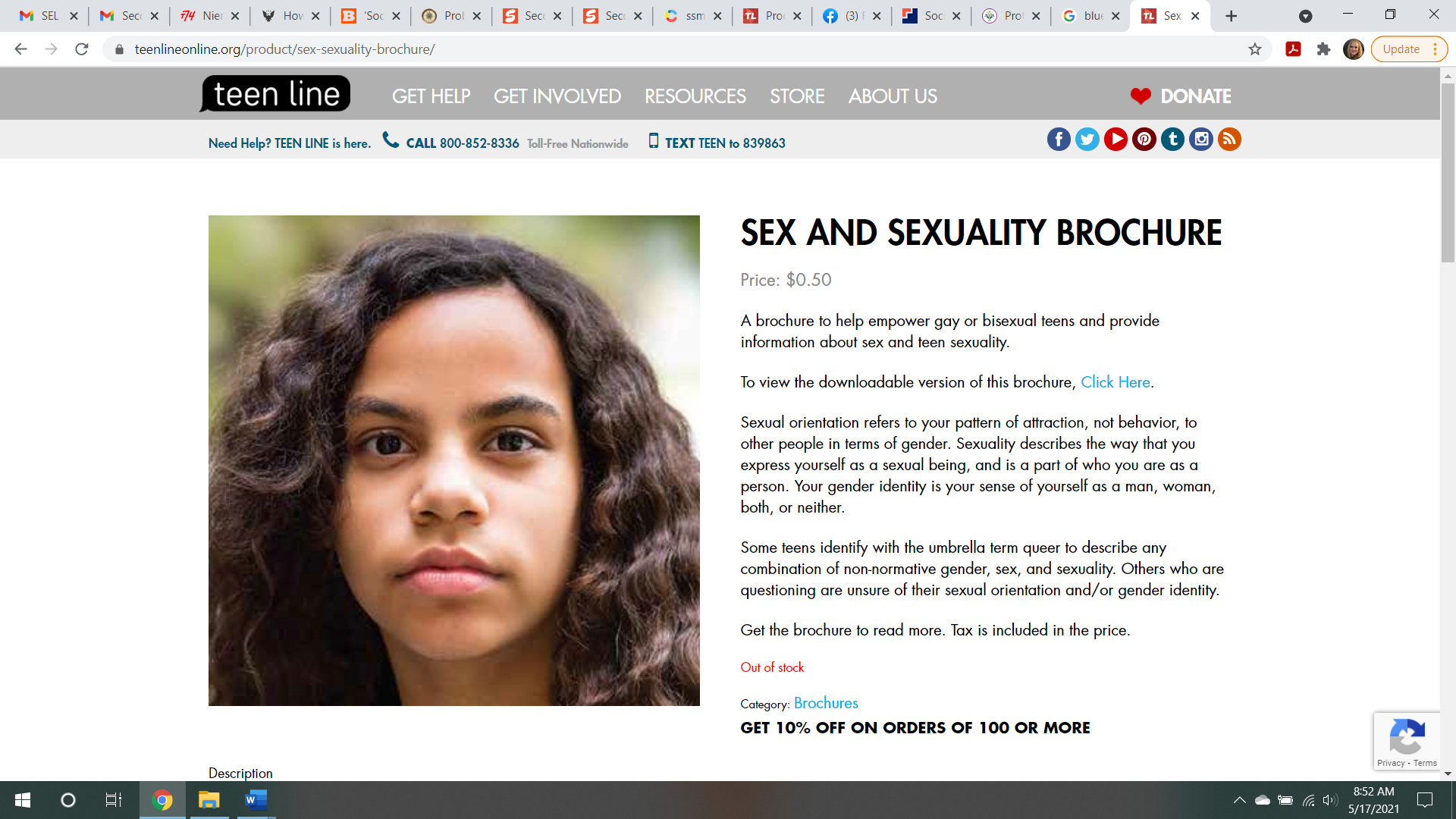 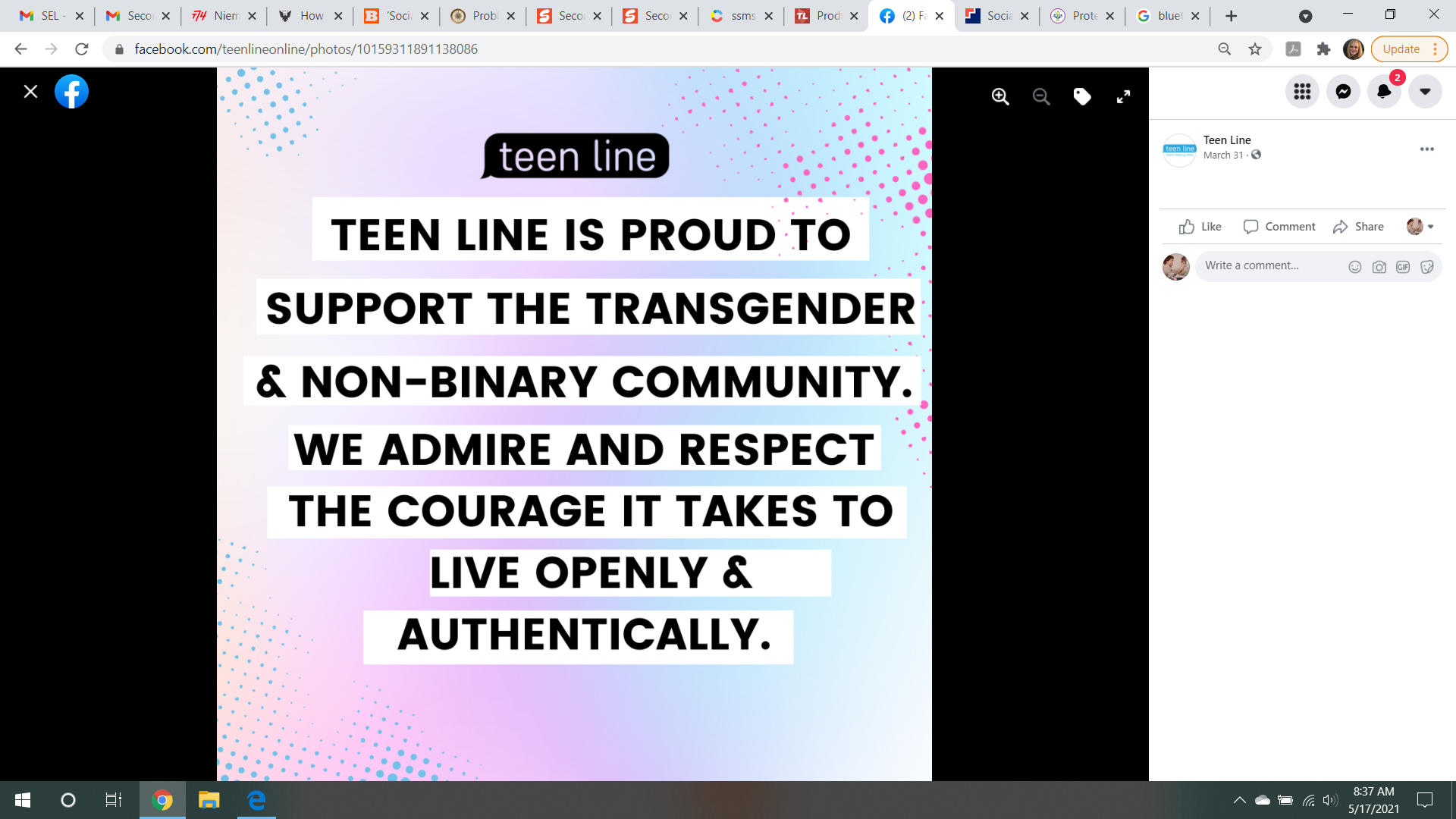 ANOTHER LINK FROM SECOND STEPS FOR KIDS TO EXPLORE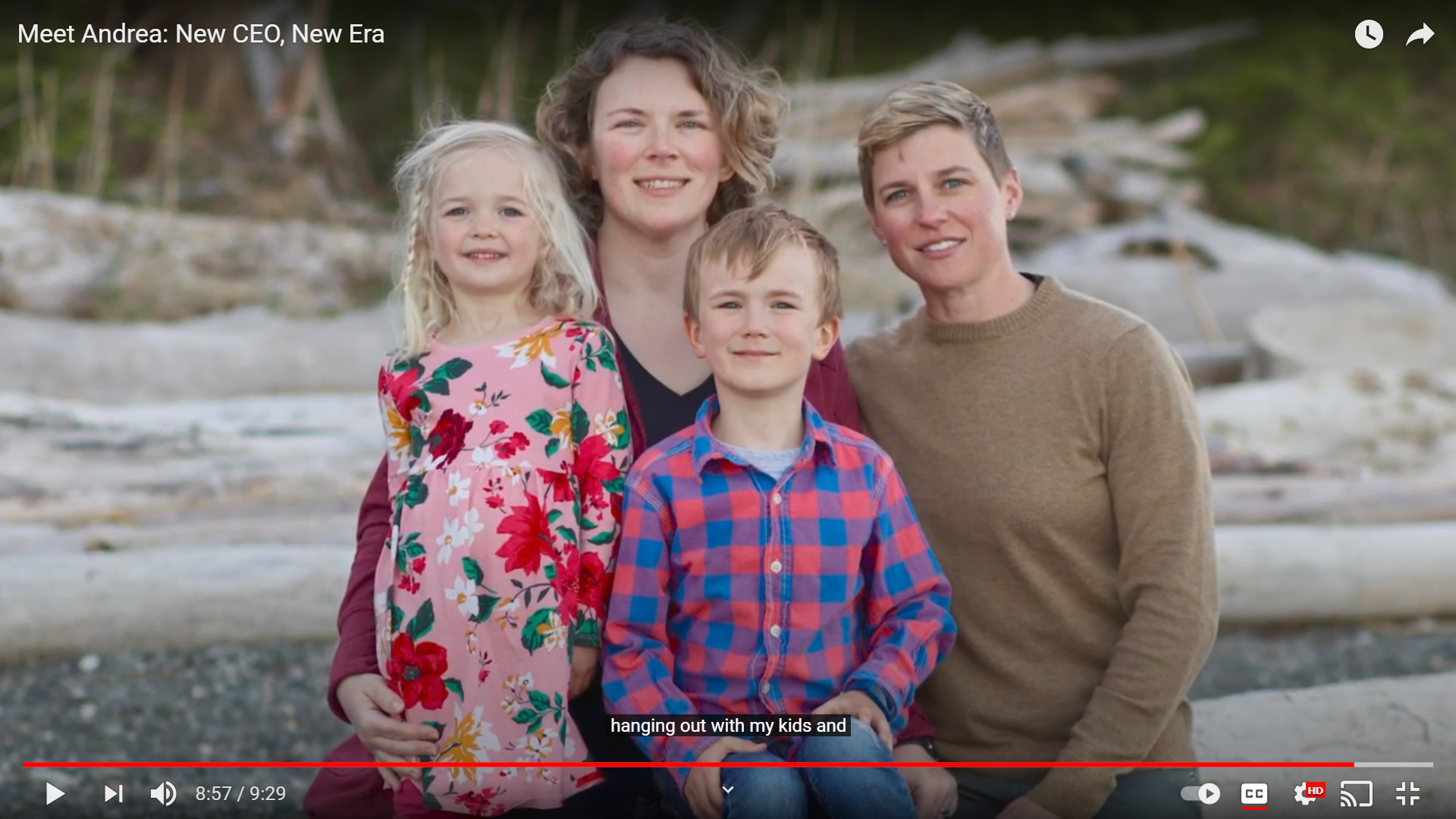 CEO OF THE COMMITTEE FOR CHILDREN, PARENT COMPANY FOR SECOND STEPS CURRICULUM – LESBIAN RELATIONSHIP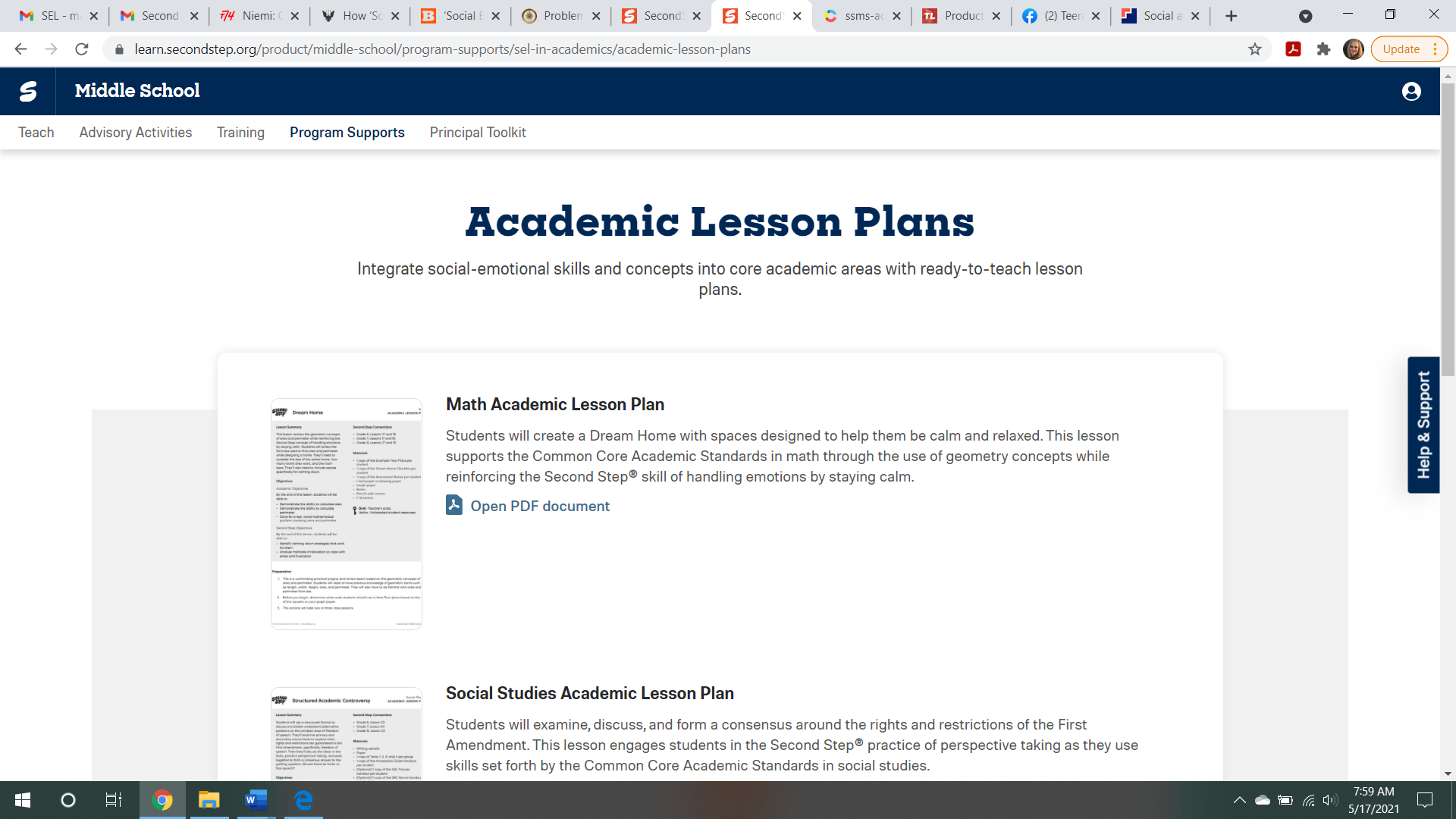 THE GOAL IS FOR ALL CLASSES TO BE INTEGRATED WITH SEL WITH THEIR INCULCATING MESSAGE. 